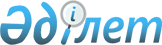 Мәслихаттың 2014 жылғы 24 желтоқсандағы № 246 "2015-2017 жылдарға арналған аудандық бюджеті туралы" шешіміне өзгерістер мен толықтырулар енгізу туралыҚостанай облысы Таран ауданы мәслихатының 2015 жылғы 20 наурыздағы № 262 шешімі. Қостанай облысының Әділет департаментінде 2015 жылғы 26 наурызда № 5455 болып тіркелді

      Қазақстан Республикасының 2008 жылғы 4 желтоқсандағы Бюджет кодексінің 109-бабына сәйкес аудандық мәслихат ШЕШІМ ҚАБЫЛДАДЫ:



      1. Мәслихаттың 2014 жылғы 24 желтоқсандағы № 246 "2015–2017 жылдарға арналған аудандық бюджеті туралы" шешіміне (Нормативтік құқықтық актілерді мемлекеттік тіркеу тізілімінде № 5278 тіркелген, 2015 жылғы 22 қаңтарда "Маяк" газетінде жарияланған) мынадай өзгерістер мен толықтырулар енгізілсін:



      көрсетілген шешімнің 1-тармағы жаңа редакцияда жазылсын:

      "1. 2015-2017 жылдарға арналған аудандық бюджеті тиісінше 1, 2 және 3-қосымшаларға сәйкес, оның ішінде 2015 жылға мынадай көлемдерде бекітілсін:

      1) кірістер – 3 305 204,0 мың теңге, оның iшiнде:

      салықтық түсімдер бойынша – 1 573 373,0 мың теңге;

      салықтық емес түсімдер бойынша – 3 840,0 мың теңге;

      негiзгi капиталды сатудан түсетiн түсiмдер бойынша – 6 400,0 мың теңге;

      трансферттердің түсімдері бойынша – 1 721 591,0 мың теңге;

      2) шығындар – 3 307 127,1 мың теңге;

      3) таза бюджеттiк кредиттеу – 50 286,0 мың теңге, оның iшiнде: бюджеттiк кредиттер – 64 514,0 мың теңге;

      бюджеттiк кредиттердi өтеу – 14 228,0 мың теңге;

      4) қаржы активтерімен операциялар бойынша сальдо – 0,0 мың теңге;

      5) бюджет тапшылығы (профициті) – -52 209,1 мың теңге;

      6) бюджет тапшылығын қаржыландыру (профицитін пайдалану) – 52 209,1 мың теңге.";



      көрсетілген шешімнің 3-тармағының 4) тармақшасы жаңа редакцияда жазылсын:

      "4) мемлекеттік мекемелердің мемлекеттік қызметшілері болып табылмайтын жұмыскерлерінің, сондай-ақ жергілікті бюджеттен қаржыландырылатын мемлекеттік қазыналық кәсіпорындардың жұмыскерлерінің лауазымдық айлықақыларына ерекше еңбек жағдайлары үшін ай сайынғы үстемеақы төлеуге;";



      көрсетілген шешімнің 3-тармағының 5) тармақшасы алып тасталсын;



      көрсетілген шешімнің 3-тармағы мынадай мазмұндағы 8), 9) тармақшалармен толықтырылсын:

      "8) азаматтық хал актілерін тіркеу бөлімдерінің штат санын ұстауға;

      9) жергілікті атқарушы органдардың агроөнеркәсіптік кешен бөлімшелерін ұстауға.";



      көрсетілген шешімнің 5-тармағының 2) тармақшасы алып тасталсын;



      көрсетілген шешімнің 6-тармағы мына мазмұндағы 6) тармақшамен толықтырылсын:

      "6) электрондық оқыту жүйесі бағдарламасының шеңберінде кең жолақты Ғаламторға төлеуге;";



      көрсетілген шешімнің 1, 5-қосымшалары осы шешімнің 1, 2-қосымшаларына сәйкес жаңа редакцияда жазылсын.



      2. Осы шешім 2015 жылғы 1 қаңтардан бастап қолданысқа енгізіледі.      Қырық тоғызыншы, кезекті

      сессияның төрайымы                         О. Тарасова      Аудандық мәслихат хатшысы                  С. Жолдыбаев      КЕЛІСІЛДІ      "Таран ауданы әкімдігінің

      экономика және қаржы бөлімі"

      мемлекеттік мекемесінің басшысы

      ____________ В. Ересько 

Мәслихаттың          

2015 жылғы 20 наурыздағы  

№ 262 шешіміне 1-қосымша  Мәслихаттың          

2014 жылғы 24 желтоқсандағы  

№ 246 шешіміне 1-қосымша    2015 жылға арналған аудандық бюджеті

Мәслихаттың          

2015 жылғы 20 наурыздағы   

№ 262 шешіміне 2-қосымша   Мәслихаттың          

2014 жылғы 24 желтоқсандағы  

№ 246 шешіміне 5-қосымша    Қаладағы аудан, аудандық маңызы бар қала, кент, ауыл, ауылдық округ әкімдерінің аппараттары бойынша 2015 жылға арналған бюджеттік бағдарламалардың тізбесі      кестенің жалғасы:
					© 2012. Қазақстан Республикасы Әділет министрлігінің «Қазақстан Республикасының Заңнама және құқықтық ақпарат институты» ШЖҚ РМК
				СанатыСанатыСанатыСанатыСанатыСома,

мың теңгеСыныбыСыныбыСыныбыСыныбыСома,

мың теңгеІшкi сыныбыІшкi сыныбыІшкi сыныбыСома,

мың теңгеЕрекшелiгiЕрекшелiгiСома,

мың теңгеАтауыСома,

мың теңгеІ. Кірістер3 305 204,01Салықтық түсімдер1 573 373,001Табыс салығы554 247,02Жеке табыс салығы554 247,003Әлеуметтік салық398 311,01Әлеуметтік салық398 311,004Меншiкке салынатын салықтар576 735,01Мүлiкке салынатын салықтар508 300,03Жер салығы10 824,04Көлiк құралдарына салынатын салық53 614,05Бірыңғай жер салығы3 997,005Тауарларға, жұмыстарға және қызметтерге салынатын iшкi салықтар39 204,02Акциздер2 177,03Табиғи және басқа да ресурстарды пайдаланғаны үшiн түсетiн түсiмдер22 750,04Кәсiпкерлiк және кәсiби қызметтi жүргiзгенi үшiн алынатын алымдар14 277,008Заңдық маңызы бар әрекеттерді жасағаны және (немесе) оған уәкілеттігі бар мемлекеттік органдар немесе лауазымды адамдар құжаттар бергені үшін алынатын міндетті төлемдер4 876,01Мемлекеттік баж4 876,02Салықтық емес түсімдер3 840,001Мемлекеттік меншіктен түсетін кірістер3 099,05Мемлекет меншігіндегі мүлікті жалға беруден түсетін кірістер3 099,006Басқа да салықтық емес түсiмдер741,01Басқа да салықтық емес түсiмдер741,03Негізгі капиталды сатудан түсетін түсімдер6 400,001Мемлекеттік мекемелерге бекітілген мемлекеттік мүлікті сату1 000,01Мемлекеттік мекемелерге бекітілген мемлекеттік мүлікті сату1 000,003Жердi және материалдық емес активтердi сату5 400,01Жерді сату5 400,04Трансферттердің түсімдері1 721 591,002Мемлекеттiк басқарудың жоғары тұрған органдарынан түсетiн трансферттер1 721 591,02Облыстық бюджеттен түсетiн трансферттер1 721 591,0Функционалдық топФункционалдық топФункционалдық топФункционалдық топФункционалдық топСома,

мың теңгеФункционалдық кіші топФункционалдық кіші топФункционалдық кіші топФункционалдық кіші топСома,

мың теңгеБюджеттік бағдарламалардың әкiмшiсiБюджеттік бағдарламалардың әкiмшiсiБюджеттік бағдарламалардың әкiмшiсiСома,

мың теңгеБюджеттік бағдарламаБюджеттік бағдарламаСома,

мың теңгеАтауыСома,

мың теңгеІІ. Шығындар3 307 127,101Жалпы сипаттағы мемлекеттiк қызметтер264 088,01Мемлекеттiк басқарудың жалпы функцияларын орындайтын өкiлдi, атқарушы және басқа органдар226 207,0112Аудан (облыстық маңызы бар қала) мәслихатының аппараты14 322,0001Аудан (облыстық маңызы бар қала) мәслихатының қызметін қамтамасыз ету жөніндегі қызметтер14 322,0122Аудан (облыстық маңызы бар қала) әкімінің аппараты68 501,0001Аудан (облыстық маңызы бар қала) әкімінің қызметін қамтамасыз ету жөніндегі қызметтер68 501,0123Қаладағы аудан, аудандық маңызы бар қала, кент, ауыл, ауылдық округ әкімінің аппараты143 384,0001Қаладағы аудан, аудандық маңызы бар қала, кент, ауыл, ауылдық округ әкімінің қызметін қамтамасыз ету жөніндегі қызметтер143 384,02Қаржылық қызмет1 902,0459Ауданның (облыстық маңызы бар қаланың) экономика және қаржы бөлімі1 902,0003Салық салу мақсатында мүлiктi бағалауды жүргiзу1 002,0010Жекешелендіру, коммуналдық меншікті басқару, жекешелендіруден кейінгі қызмет және осыған байланысты дауларды реттеу900,09Жалпы сипаттағы өзге де мемлекеттiк қызметтер35 979,0458Ауданның (облыстық маңызы бар қаланың) тұрғын үй-коммуналдық шаруашылығы, жолаушылар көлігі және автомобиль жолдары бөлімі8 350,0001Жергілікті деңгейде тұрғын үй-коммуналдық шаруашылығы, жолаушылар көлігі және автомобиль жолдары саласындағы мемлекеттік саясатты іске асыру жөніндегі қызметтер8 350,0459Ауданның (облыстық маңызы бар қаланың) экономика және қаржы бөлімі27 629,0001Ауданның (облыстық маңызы бар қаланың) экономикалық саясаттын қалыптастыру мен дамыту, мемлекеттік жоспарлау, бюджеттік атқару және коммуналдық меншігін басқару саласындағы мемлекеттік саясатты іске асыру жөніндегі қызметтер27 629,002Қорғаныс5 183,01Әскери мұқтаждар4 843,0122Аудан (облыстық маңызы бар қала) әкімінің аппараты4 843,0005Жалпыға бірдей әскери міндетті атқару шеңберіндегі іс-шаралар4 843,02Төтенше жағдайлар жөнiндегi жұмыстарды ұйымдастыру340,0122Аудан (облыстық маңызы бар қала) әкімінің аппараты340,0006Аудан (облыстық маңызы бар қала) ауқымындағы төтенше жағдайлардың алдын алу және оларды жою340,003Қоғамдық тәртіп, қауіпсіздік, құқықтық, сот, қылмыстық-атқару қызметі850,09Қоғамдық тәртіп және қауіпсіздік саласындағы өзге де қызметтер850,0458Ауданның (облыстық маңызы бар қаланың) тұрғын үй-коммуналдық шаруашылығы, жолаушылар көлігі және автомобиль жолдары бөлімі850,0021Елдi мекендерде жол қозғалысы қауiпсiздiгін қамтамасыз ету850,004Бiлiм беру1 590 075,01Мектепке дейiнгi тәрбие және оқыту141 494,0123Қаладағы аудан, аудандық маңызы бар қала, кент, ауыл, ауылдық округ әкімінің аппараты119 910,0004Мектепке дейінгі тәрбие мен оқыту ұйымдарының қызметін қамтамасыз ету72 145,0041Мектепке дейінгі білім беру ұйымдарында мемлекеттік білім беру тапсырысын іске асыруға47 765,0464Ауданның (облыстық маңызы бар қаланың) білім бөлімі21 584,0040Мектепке дейінгі білім беру ұйымдарында мемлекеттік білім беру тапсырысын іске асыруға21 584,02Бастауыш, негізгі орта және жалпы орта білім беру1 244 439,0123Қаладағы аудан, аудандық маңызы бар қала, кент, ауыл, ауылдық округ әкімінің аппараты252,0005Ауылдық жерлерде балаларды мектепке дейін тегін алып баруды және кері алып келуді ұйымдастыру252,0464Ауданның (облыстық маңызы бар қаланың) білім бөлімі1 193 114,0003Жалпы білім беру1 171 658,0006Балаларға қосымша білім беру21 456,0465Ауданның (облыстық маңызы бар қаланың) дене шынықтыру және спорт бөлімі51 073,0017Балалар мен жасөспірімдерге спорт бойынша қосымша білім беру51 073,09Бiлiм беру саласындағы өзге де қызметтер204 142,0464Ауданның (облыстық маңызы бар қаланың) білім бөлімі143 564,0001Жергілікті деңгейде білім беру саласындағы мемлекеттік саясатты іске асыру жөніндегі қызметтер7 601,0005Ауданның (облыстық маңызы бар қаланың) мемлекеттік білім беру мекемелер үшін оқулықтар мен оқу-әдiстемелiк кешендерді сатып алу және жеткізу10 190,0015Жетім баланы (жетім балаларды) және ата-аналарының қамқорынсыз қалған баланы (балаларды) күтіп-ұстауға қамқоршыларға (қорғаншыларға) ай сайынға ақшалай қаражат төлемі16 719,0022Жетім баланы (жетім балаларды) және ата-анасының қамқорлығынсыз қалған баланы (балаларды) асырап алғаны үшін Қазақстан азаматтарына біржолғы ақша қаражатын төлеуге арналған төлемдер298,0067Ведомстволық бағыныстағы мемлекеттік мекемелерінің және ұйымдарының күрделі шығыстары108 756,0466Ауданның (облыстық маңызы бар қаланың) сәулет, қала құрылысы және құрылыс бөлімі60 578,0037Білім беру объектілерін салу және реконструкциялау60 578,006Әлеуметтiк көмек және әлеуметтiк қамсыздандыру150 541,01Әлеуметтiк қамсыздандыру5 560,0464Ауданның (облыстық маңызы бар қаланың) білім бөлімі5 560,0030Патронат тәрбиешілерге берілген баланы (балаларды) асырап бағу5 560,02Әлеуметтiк көмек106 092,0451Ауданның (облыстық маңызы бар қаланың) жұмыспен қамту және әлеуметтік бағдарламалар бөлімі106 092,0002Жұмыспен қамту бағдарламасы31 352,0005Мемлекеттік атаулы әлеуметтік көмек315,0006Тұрғын үйге көмек көрсету13 000,0007Жергілікті өкілетті органдардың шешімі бойынша мұқтаж азаматтардың жекелеген топтарына әлеуметтік көмек18 638,0010Үйден тәрбиеленіп оқытылатын мүгедек балаларды материалдық қамтамасыз ету803,0014Мұқтаж азаматтарға үйде әлеуметтiк көмек көрсету18 509,001618 жасқа дейінгі балаларға мемлекеттік жәрдемақылар10 208,0017Мүгедектерді оңалту жеке бағдарламасына сәйкес, мұқтаж мүгедектерді міндетті гигиеналық құралдармен және ымдау тілі мамандарының қызмет көрсетуін, жеке көмекшілермен қамтамасыз ету2 496,0052Ұлы Отан соғысындағы Жеңістің жетпіс жылдығына арналған іс-шараларды өткізу10 771,09Әлеуметтiк көмек және әлеуметтiк қамтамасыз ету салаларындағы өзге де қызметтер38 889,0451Ауданның (облыстық маңызы бар қаланың) жұмыспен қамту және әлеуметтік бағдарламалар бөлімі38 889,0001Жергілікті деңгейде халық үшін әлеуметтік бағдарламаларды жұмыспен қамтуды қамтамасыз етуді іске асыру саласындағы мемлекеттік саясатты іске асыру жөніндегі қызметтер22 950,0011Жәрдемақыларды және басқа да әлеуметтік төлемдерді есептеу, төлеу мен жеткізу бойынша қызметтерге ақы төлеу497,0050Мүгедектердің құқықтарын қамтамасыз ету және өмір сүру сапасын жақсарту жөніндегі іс-шаралар жоспарын іске асыру15 442,007Тұрғын үй-коммуналдық шаруашылық948 280,31Тұрғын үй шаруашылығы480,0458Ауданның (облыстық маңызы бар қаланың) тұрғын үй-коммуналдық шаруашылығы, жолаушылар көлігі және автомобиль жолдары бөлімі480,0004Азаматтардың жекелеген санаттарын тұрғын үймен қамтамасыз ету480,02Коммуналдық шаруашылық905 935,0466Ауданның (облыстық маңызы бар қаланың) сәулет, қала құрылысы және құрылыс бөлімі905 935,0058Елді мекендердегі сумен жабдықтау және су бұру жүйелерін дамыту905 935,03Елді-мекендерді абаттандыру41 865,3123Қаладағы аудан, аудандық маңызы бар қала, кент, ауыл, ауылдық округ әкімінің аппараты41 865,3008Елді мекендердегі көшелерді жарықтандыру23 315,1009Елді мекендердің санитариясын қамтамасыз ету9 660,8011Елді мекендерді абаттандыру мен көгалдандыру8 889,408Мәдениет, спорт, туризм және ақпараттық кеңістiк160 413,01Мәдениет саласындағы қызмет64 245,0455Ауданның (облыстық маңызы бар қаланың) мәдениет және тілдерді дамыту бөлімі64 245,0003Мәдени-демалыс жұмысын қолдау64 245,02Спорт21 888,0465Ауданның (облыстық маңызы бар қаланың) дене шынықтыру және спорт бөлімі21 888,0001Жергілікті деңгейде дене шынықтыру және спорт саласындағы мемлекеттік саясатты іске асыру жөніндегі қызметтер6 613,0005Ұлттық және бұқаралық спорт түрлерін дамыту8 919,0006Аудандық (облыстық маңызы бар қалалық) деңгейде спорттық жарыстар өткiзу2 666,0007Әртүрлi спорт түрлерi бойынша аудан (облыстық маңызы бар қала) құрама командаларының мүшелерiн дайындау және олардың облыстық спорт жарыстарына қатысуы3 690,03Ақпараттық кеңiстiк50 596,0455Ауданның (облыстық маңызы бар қаланың) мәдениет және тілдерді дамыту бөлімі44 091,0006Аудандық (қалалық) кiтапханалардың жұмыс iстеуi35 399,0007Мемлекеттік тілді және Қазақстан халқының басқа да тілдерін дамыту8 692,0456Ауданның (облыстық маңызы бар қаланың) ішкі саясат бөлімі6 505,0002Мемлекеттік ақпараттық саясат жүргізу жөніндегі қызметтер6 505,09Мәдениет, спорт, туризм және ақпараттық кеңiстiктi ұйымдастыру жөнiндегi өзге де қызметтер23 684,0455Ауданның (облыстық маңызы бар қаланың) мәдениет және тілдерді дамыту бөлімі10 399,0001Жергілікті деңгейде тілдерді және мәдениетті дамыту саласындағы мемлекеттік саясатты іске асыру жөніндегі қызметтер7 399,0032Ведомстволық бағыныстағы мемлекеттік мекемелерінің және ұйымдарының күрделі шығыстары3 000,0456Ауданның (облыстық маңызы бар қаланың) ішкі саясат бөлімі13 285,0001Жергілікті деңгейде ақпарат, мемлекеттілікті нығайту және азаматтардың әлеуметтік сенімділігін қалыптастыру саласында мемлекеттік саясатты іске асыру жөніндегі қызметтер7 189,0003Жастар саясаты саласында іс-шараларды іске асыру6 096,010Ауыл, су, орман, балық шаруашылығы, ерекше қорғалатын табиғи аумақтар, қоршаған ортаны және жануарлар дүниесін қорғау, жер қатынастары81 839,01Ауыл шаруашылығы42 429,0459Ауданның (облыстық маңызы бар қаланың) экономика және қаржы бөлімі13 601,0099Мамандардың әлеуметтік көмек көрсетуі жөніндегі шараларды іске асыру13 601,0462Ауданның (облыстық маңызы бар қаланың) ауыл шаруашылығы бөлімі15 564,0001Жергілікті деңгейде ауыл шаруашылығы саласындағы мемлекеттік саясатты іске асыру жөніндегі қызметтер15 564,0473Ауданның (облыстық маңызы бар қаланың) ветеринария бөлімі13 264,0001Жергілікті деңгейде ветеринария саласындағы мемлекеттік саясатты іске асыру жөніндегі қызметтер10 200,0006Ауру жануарларды санитарлық союды ұйымдастыру1 845,0007Қаңғыбас иттер мен мысықтарды аулауды және жоюды ұйымдастыру1 219,06Жер қатынастары7 021,0463Ауданның (облыстық маңызы бар қаланың) жер қатынастары бөлімі7 021,0001Аудан (облыстық маңызы бар қала) аумағында жер қатынастарын реттеу саласындағы мемлекеттік саясатты іске асыру жөніндегі қызметтер7 021,09Ауыл, су, орман, балық шаруашылығы, қоршаған ортаны қорғау және жер қатынастары саласындағы басқа да қызметтер32 389,0473Ауданның (облыстық маңызы бар қаланың) ветеринария бөлімі32 389,0011Эпизоотияға қарсы іс-шаралар жүргізу32 389,011Өнеркәсіп, сәулет, қала құрылысы және құрылыс қызметі12 368,02Сәулет, қала құрылысы және құрылыс қызметі12 368,0466Ауданның (облыстық маңызы бар қаланың) сәулет, қала құрылысы және құрылыс бөлімі12 368,0001Құрылыс, облыс қалаларының, аудандарының және елді мекендерінің сәулеттік бейнесін жақсарту саласындағы мемлекеттік саясатты іске асыру және ауданның (облыстық маңызы бар қаланың) аумағын оңтайла және тиімді қала құрылыстық игеруді қамтамасыз ету жөніндегі қызметтер12 368,012Көлiк және коммуникация52 544,71Автомобиль көлiгi52 544,7123Қаладағы аудан, аудандық маңызы бар қала, кент, ауыл, ауылдық округ әкімінің аппараты13 544,7013Аудандық маңызы бар қалаларда, кенттерде, ауылдарда, ауылдық округтерде автомобиль жолдарының жұмыс iстеуiн қамтамасыз ету13 544,7458Ауданның (облыстық маңызы бар қаланың) тұрғын үй-коммуналдық шаруашылығы, жолаушылар көлігі және автомобиль жолдары бөлімі39 000,0023Автомобиль жолдарының жұмыс істеуін қамтамасыз ету39 000,013Басқалар39 022,03Кәсiпкерлiк қызметтi қолдау және бәсекелестікті қорғау7 295,0469Ауданның (облыстық маңызы бар қаланың) кәсіпкерлік бөлімі7 295,0001Жергілікті деңгейде кәсіпкерлікті дамыту саласындағы мемлекеттік саясатты іске асыру жөніндегі қызметтер7 045,0003Кәсіпкерлік қызметті қолдау250,09Басқалар31 727,0123Қаладағы аудан, аудандық маңызы бар қала, кент, ауыл, ауылдық округ әкімінің аппараты31 727,0040"Өңірлерді дамыту" Бағдарламасы шеңберінде өңірлерді экономикалық дамытуға жәрдемдесу бойынша шараларды іске асыру31 727,015Трансферттер1 923,11Трансферттер1 923,1459Ауданның (облыстық маңызы бар қаланың) экономика және қаржы бөлімі1 923,1006Нысаналы пайдаланылмаған (толық пайдаланылмаған) трансферттерді қайтару1 923,1III. Таза бюджеттік кредиттеу50 286,0Бюджеттік кредиттер64 514,010Ауыл, су, орман, балық шаруашылығы, ерекше қорғалатын табиғи аумақтар, қоршаған ортаны және жануарлар дүниесін қорғау, жер қатынастары64 514,01Ауыл шаруашылығы64 514,0459Ауданның (облыстық маңызы бар қаланың) экономика және қаржы бөлімі64 514,0018Мамандарды әлеуметтік қолдау шараларын іске асыруға берілетін бюджеттік кредиттер64 514,0Бюджеттік кредиттерді өтеу14 228,05Бюджеттік кредиттерді өтеу14 228,001Бюджеттік кредиттерді өтеу14 228,01Мемлекеттік бюджеттен берілген бюджеттік кредиттерді өтеу14 228,0IV. Қаржы активтерімен операциялар бойынша сальдо0,0V. Бюджет тапшылығы (профициті)-52 209,1VІ. Бюджет тапшылығын қаржыландыру (профицитін пайдалану)52 209,1Бюджеттік бағдарламалардың әкiмшiсi123001123004123041123008123009Қаладағы аудан, аудандық маңызы бар қала, кент, ауыл, ауылдық округ әкімінің қызметін қамтамасыз ету жөніндегі қызметтерМектепке дейінгі тәрбие мен оқыту ұйымдарының қызметін қамтамасыз етуМектепке дейінгі білім беру ұйымдарында мемлекеттік білім беру тапсырысын іске асыруғаЕлді мекендердегі көшелерді жарықтандыруЕлді мекендердің санитариясын қамтамасыз етуБарлығы:143384,072145,047765,023315,19660,8"Асенкритов ауылдық округi әкiмiнiң аппараты" ММ11252,00,00,01268,00,0"Белинский ауылдық округi әкiмiнiң аппараты" ММ9318,00,00,0699,00,0"Евгенов ауылы әкiмiнiң аппараты" ММ7955,00,00,0211,00,0"Калинин ауылдық округi әкiмiнiң аппараты" ММ10346,00,016505,01577,00,0"Қайранкөл ауылдық округi әкiмiнiң аппараты" ММ9022,00,00,0513,00,0"Приозерное ауылы әкiмiнiң аппараты" ММ8418,00,00,0480,00,0"Майский ауылдық округi әкiмiнiң аппараты" ММ11076,00,023486,01408,00,0"Набережный ауылдық округi әкiмiнiң аппараты" ММ9552,00,00,0471,00,0"Новоильинов ауылдық округi әкiмiнiң аппараты" ММ13082,00,00,01811,00,0"Павлов ауылдық округi әкiмiнiң аппараты" ММ9095,00,00,01145,00,0"Таран ауылдық округі әкімінің аппараты" ММ17981,034196,07774,09436,16471,8"Юбилейный ауылы әкiмiнiң аппараты" ММ8451,00,00,0507,00,0"Тобыл кентi әкiмiнiң аппараты" ММ17836,037949,00,03789,03189,0123011123013123005123040Әкімші бойынша барлығыЕлді мекендерді абаттандыру мен көгалдандыруАудандық маңызы бар қалаларда, кенттерде, ауылдарда, ауылдық округтерде автомобиль жолдарының жұмыс істеуін қамтамасыз етуАуылдық жерлерде балаларды мектепке дейін тегін алып баруды және кері алып келуді ұйымдастыру"Өңірлерді дамыту" Бағдарламасы шеңберінде өңірлерді экономикалық дамытуға жәрдемдесу бойынша шараларды іске асыру8889,413544,7252,031727,0350683,0250,01000,00,01227,014997,078,0600,00,00,010695,025,0400,00,00,08591,0300,01100,0252,01000,031080,0107,0300,00,00,09942,0120,0300,00,0800,010118,0274,0500,00,01000,037744,0205,0500,00,00,010728,0260,02000,00,00,017153,040,0800,00,00,011080,06514,42904,70,020000,0105278,0150,0500,00,00,09608,0566,02640,00,07700,073669,0